All Community Councillors are summoned to attend a regular Council Meeting onTuesday 12th February 2019 at 8.00pm at Abermule Community Centre  Email llandyssilcommunitycouncil@yahoo.co.ukWebsite www.abermulewithllandysilcommunitycouncil.org.uk  AGENDAPrior to the meeting starting there will be a fifteen-minute period for public participation. 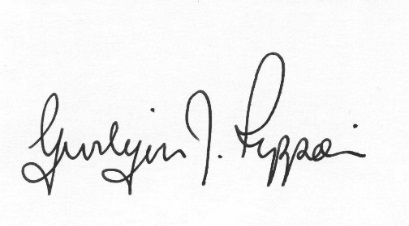 Gwilym J.Rippon Cert He in , FSLCCClerk to the Council / Clerc i’r CyngorWelcomeAttendance/ApologiesPlanning19/0028/FULApplication for the change of use of part of agricultural barn to tourist accommodation and installation of septic tank (part retrospective) at Cloddiau, Aberbechan, Newtown, Powys SY16 3AS19/0067/FULApplication for the conversion of barns to form 3 dwelling units, installation of septic tank and new access and all associated works at Barns At Pentre Farm Llandyssil Montgomery SY15 6LJ 19/0067/FUL19/0160/HHApplication for the conversion of a garage to habitable space, erection of an extension and a garage at Newlands Abermule, Montgomery, Powys SY15 6NR19/0110/REMA Section 73 application to amend condition 2 of permission P/2017/0134 to amend the approved plans at land Adjacent To Abermule House, Abermule, Montgomery, Powys SY15 6NH19/0138/OUTApplication for the Erection of 5 no. dwellings, new accesses and infrastructure at land Adjacent To Abermule House, Abermule, Montgomery, Powys SY15 6NHMALT